Poslední práce – do 16. 6.Dobrý den,poslední úkoly jsou opakování, plní je jen žáci, kteří se neúčastní osobní výuky, vypracovaný úkol je nutné odeslat do 16. 6., list 1 bude klasifikovaný – hodnocený známkou. Hezký denPetra Olbřimková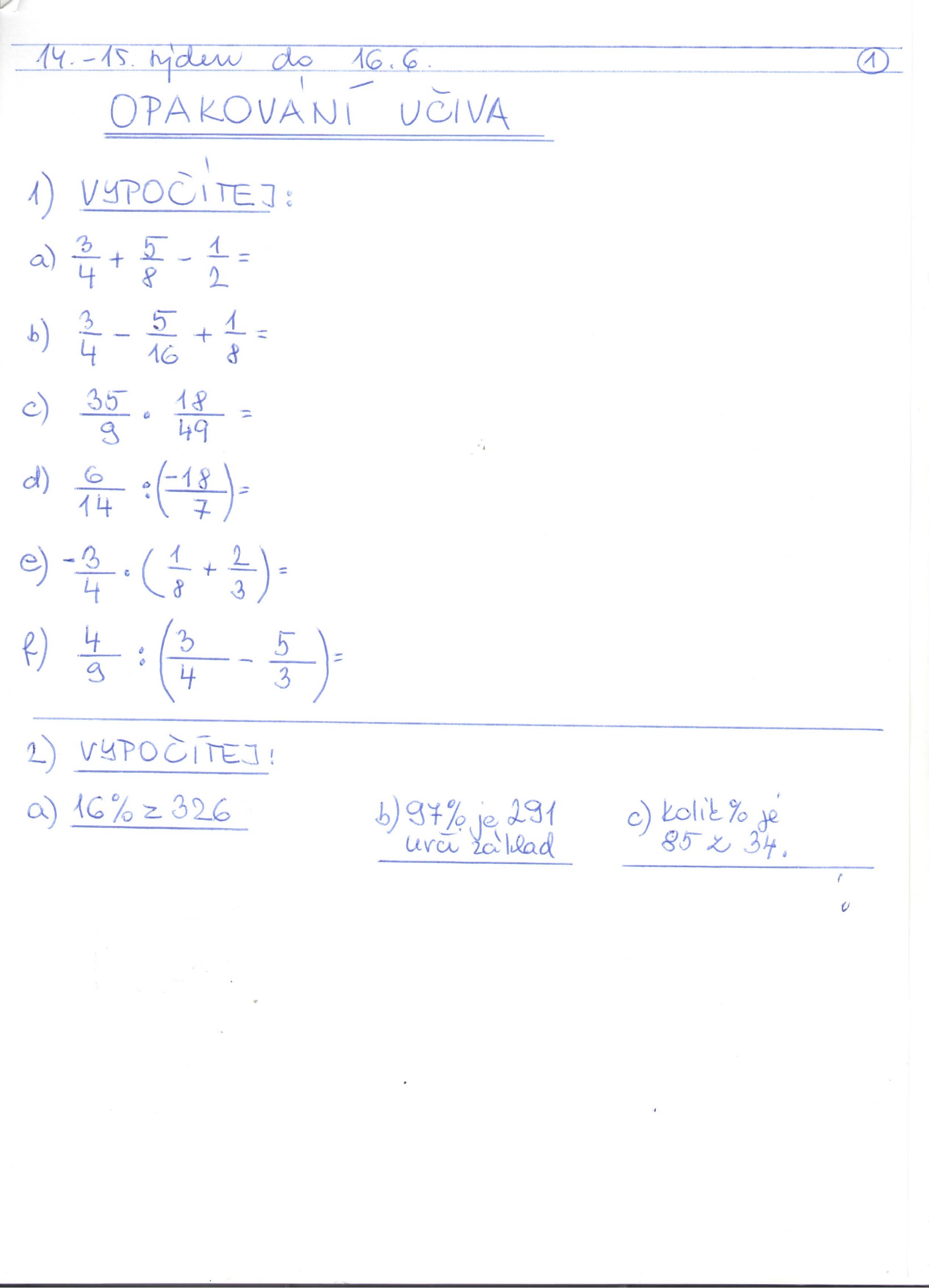 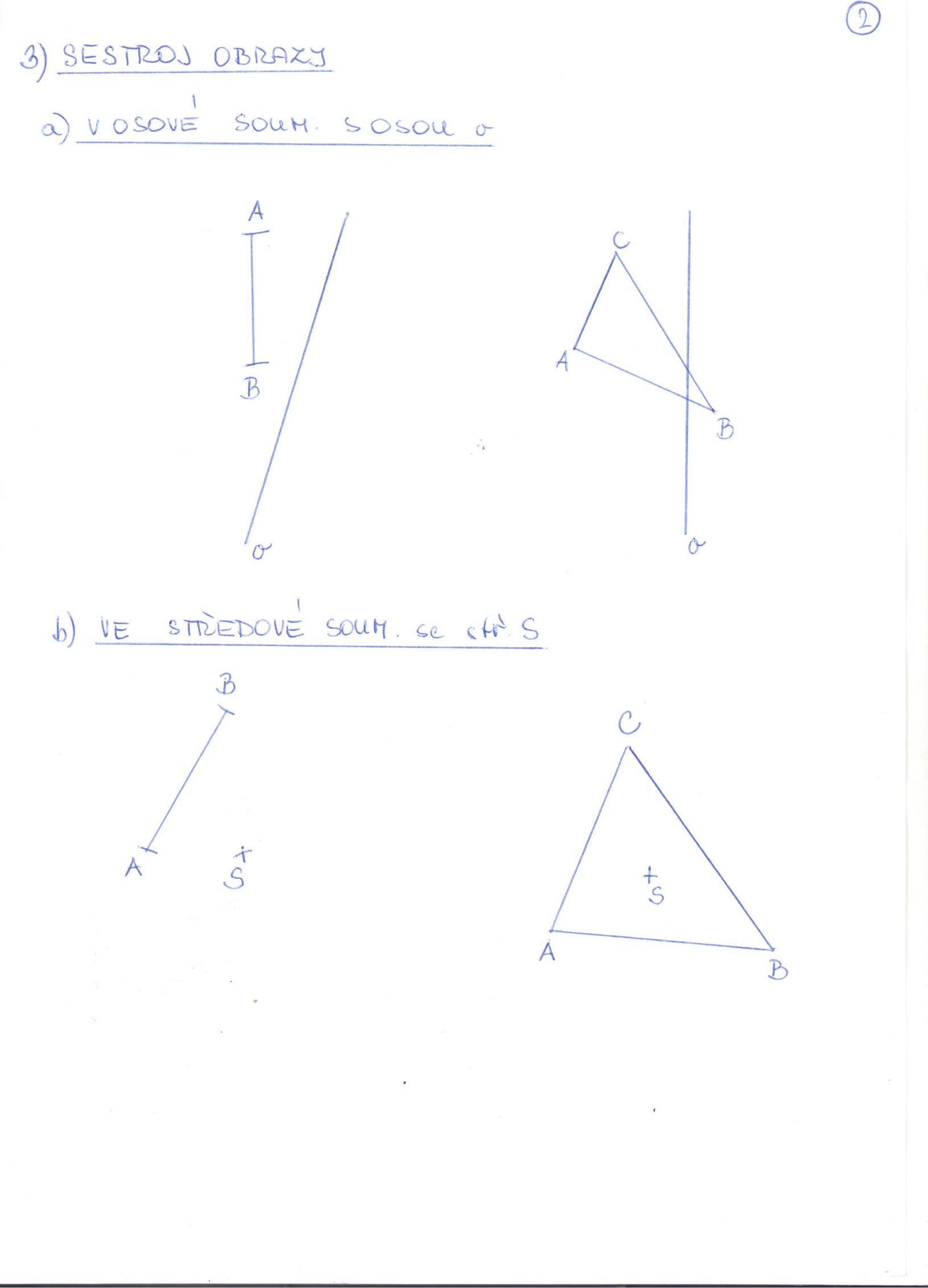 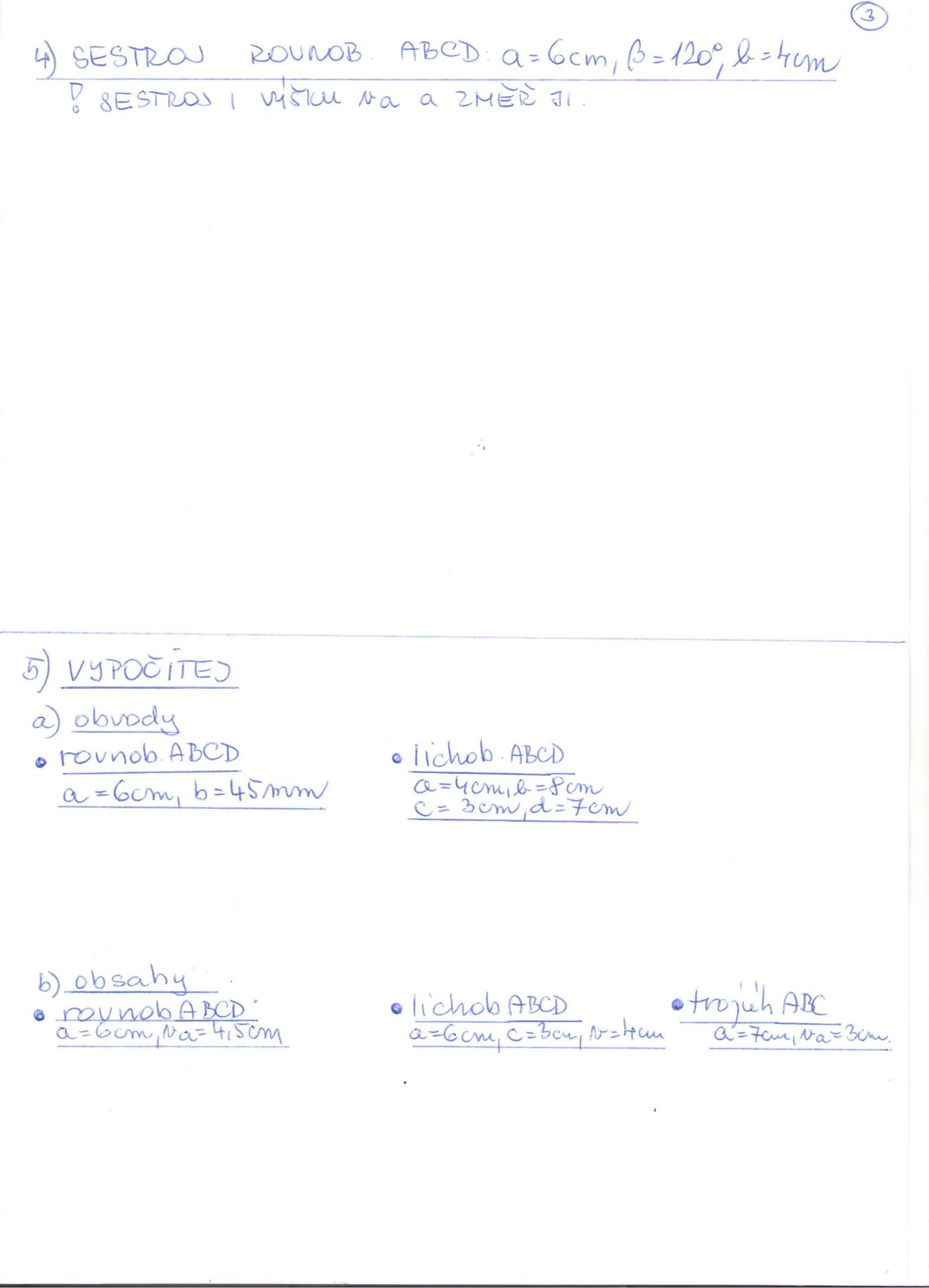 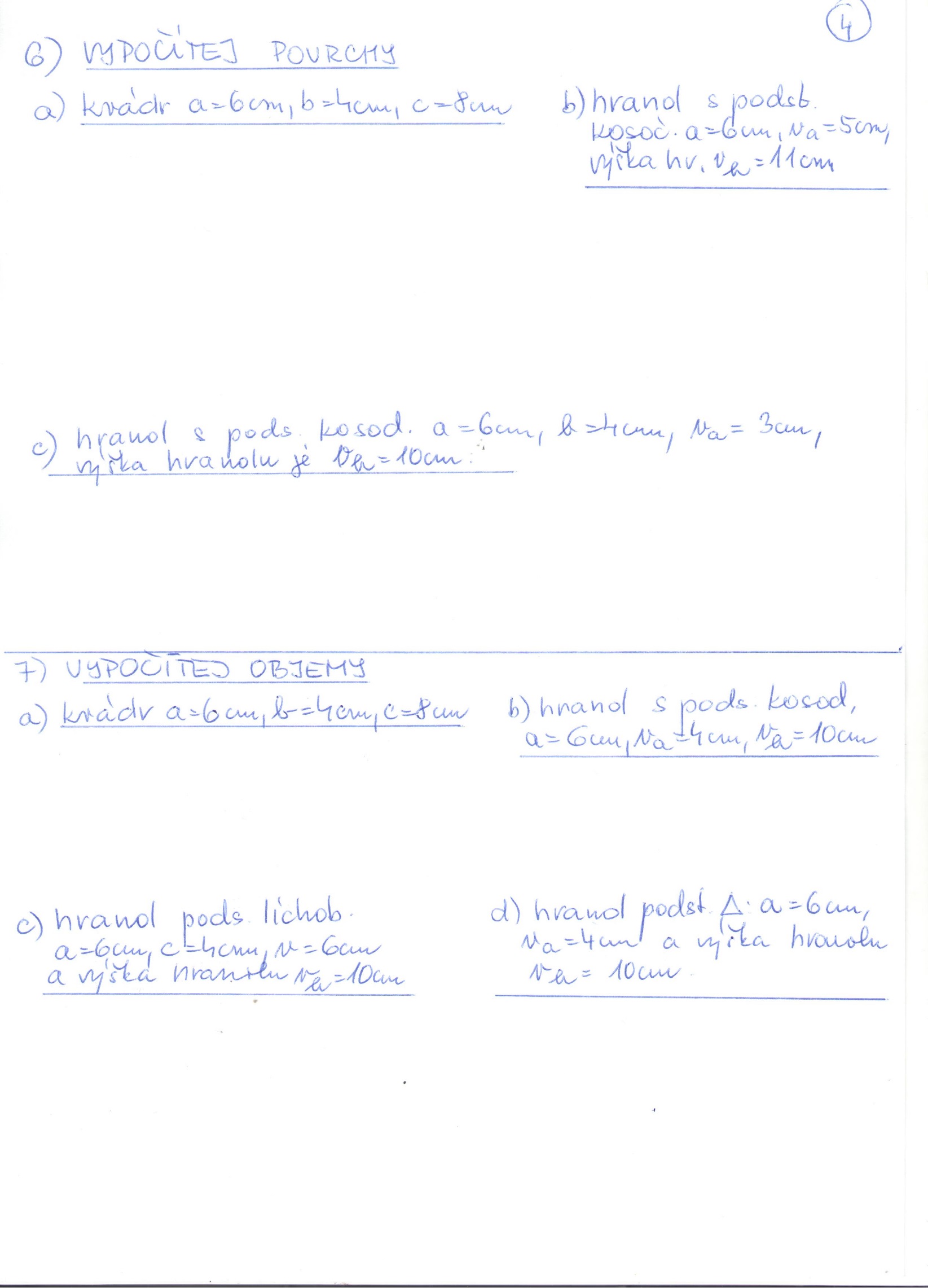 